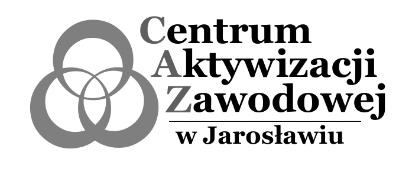 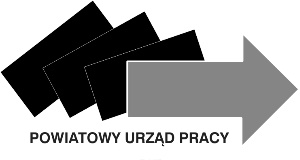 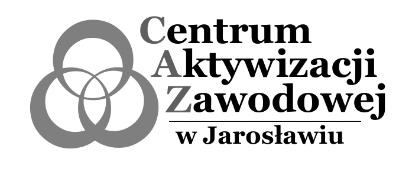 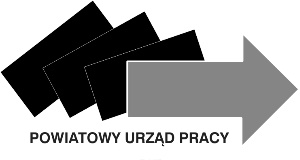 Starosta Jarosławskiza pośrednictwemPowiatowego Urzędu Pracyw Jarosławiuul. Słowackiego 237-500 JarosławWNIOSEKo przyznanie bonu na zasiedlenie dla osoby bezrobotnej do 30 roku życia na zasadach określonych w art. 66n ustawy z 20 kwietnia 2004r. o promocji zatrudnienia i instytucjach rynku pracy (j. t. Dz. U. z 2019 r. poz. 1482 z późn. zm.).A - DANE DOTYCZĄCE WNIOSKODAWCYNazwisko: ________________________________Imię: ______________________________PESEL (w przypadku cudzoziemca nr dokumentu potwierdzającego tożsamość): __ __ __ __ __ __ __ __ __ __Adres zamieszkania  ______________________________________________________________________________________________________________________________________Adres korespondencyjny: _______________________________________________________Numer telefonu: __ __ __ __ __ __ __ __ __Adres e – mail: _______________________________________________________________Nr konta bankowego:__ __   __ __ __ __   __ __ __ __   __ __ __ __   __ __ __ __   __ __ __ __   __ __ __ __Nr dowodu osobistego __ __ __ __ __ __ __ __ __ wyd. przez ___________________________Miejscowość zamieszkania w związku z podjęciem: zatrudnienia/wykonywania innej pracy zarobkowej/prowadzenia działalności gospodarczej (tylko teren Polski): ___________________________________________________________________________Odległość miejscowości wymienionej w pkt 9 od miejsca wymienionego w pkt 3 wynosi: __________ km, czas dojazdu i powrotu  środkami transportu zbiorowego wynosi:__________ godzin dziennie.Przewidywane miesięczne wynagrodzenie lub przychód: ( ___________ zł/m-c brutto)Koszty zamieszkania jakie zostaną poniesione przez wnioskodawcę związane z podjęciem zatrudnienia/wykonywania innej pracy zarobkowej/prowadzenia działalności gospodarczej (proszę wymienić rodzaj kosztów oraz kwotę w zł): _______________________________________________________________________________________________________________________________________________________________________________________________________________________________________________________________________________________________________________________________________________________________________________________B - UZASADNIENIE CELOWOŚCI PRZYZNANIA BONU NA ZASIEDLENIE (wypełnia wnioskodawca)____________________________________________________________________________________________________________________________________________________________________________________________________________________________________________________________________________________________________________________________________________________________________________________________C - OŚWIADCZENIA WNIOSKODAWCY*- niepotrzebne skreślićOświadczam, iż:znana jest mi treść i spełniam warunki określone w art. 33 ust. 2c pkt 1) i 2) oraz art. 66n ustawy z 20 kwietnia 2004 r. o promocji zatrudnienia i instytucjach rynku pracy (j.t. Dz. U. z 2019 r. poz. 1482 z późn. zm.);zobowiązuję się podjąć zatrudnienie / inną pracę zarobkową / działalność gospodarczą* przez okres co najmniej 6 miesięcy, w terminie 8 miesięcy od dnia otrzymania bonu;będę osiągał/nie będę osiągał* (w związku z podjęciem zatrudnienia, innej pracy zarobkowej lub działalności gospodarczej) wynagrodzenie lub przychód w wysokości co najmniej minimalnego wynagrodzenia za pracę brutto miesięcznie oraz będę podlegał/nie będę podlegał* ubezpieczeniom społecznym;odległość od miejsca dotychczasowego zamieszkania do miejscowości, w której zamieszkam w związku z podjęciem zatrudnienia, innej pracy zarobkowej lub działalności gospodarczej wynosi co najmniej 80 km lub czas dojazdu do tej miejscowości i powrotu do miejsca dotychczasowego zamieszkania środkami transportu zbiorowego przekracza łącznie, co najmniej 3 godziny dziennie;zobowiązuję się do zwrotu kwoty bonu na zasiedlenie w całości w terminie 30 dni od dnia doręczenia wezwania starosty w przypadku, o którym mowa w art. 66n ust. 5 pkt 1 ustawy o promocji zatrudnienia i instytucjach rynku pracy (j.t. Dz. U. z 2019 r. poz. 1482 z późn. zm.);zobowiązuję się do zwrotu kwoty bonu na zasiedlenie proporcjonalnie do udokumentowanego okresu pozostawiania w zatrudnieniu, wykonywania innej pracy zarobkowej lub prowadzenia działalności gospodarczej w terminie 30 dni od dnia doręczenia wezwania Urzędu w przypadku, o którym mowa w art. 66n ust. 5 pkt 2 ustawy  o promocji zatrudnienia i instytucjach rynku pracy (j.t. Dz. U. z 2019 r. poz. 1482 z późn. zm.);przyjmuję do wiadomości, że wniosek zostanie rozpatrzony negatywnie jeżeli wniosek lub przedłożone w załączeniu dokumenty są niekompletne lub nieprawidłowe i mimo wezwania nie przedłożę poprawnego wniosku lub właściwych dokumentów w terminie wyznaczonym przez Urząd.D - ZAŁĄCZNIKI DO ZŁOŻENIA WRAZ Z WNIOSKIEM.Załącznik nr 1 do Wniosku o przyznanie bonu na zasiedlenie dla osoby do 30 roku życia - Oświadczenie pracodawcy o zamiarze zatrudnienia/powierzenia innej pracy zarobkowej osobie bezrobotnej – w przypadku zobowiązania do podjęcia zatrudnienia lub innej pracy zarobkowej.Załącznik nr 2 do Wniosku o przyznanie bonu na zasiedlenie dla osoby do 30 roku życia - Oświadczenie osoby bezrobotnej o zamiarze podjęcia działalności gospodarczej.E - OPINIA  DORADCY  KLIENTA – należy opisać powiązanie bonu z ustaleniami założonymi w Indywidualnym Planie Działania oraz uzasadnić przyznanie bonu:____________________________________________________________________________________________________________________________________________________________________________________________________________________________________________________________________________________________________________________________________________________________________________________________________________________________________________________________________________________________________________________________________________________________________________________________________________________________________________________________________________________________________________________________________________________________________________________________________________________________________________________F - OPINIA  PRACOWNIKA MERYTORYCZNEGO – pod względem merytorycznym:____________________________________________________________________________________________________________________________________________________________________________________________________________________________________________________________________________________________________________________________________________________________________________________________________________________________________________________________________________________________________________________________________________________________________________________________________________________________________________________________________________________________________________________________________________________________________________________________________________________________________________________G - DECYZJA  DYREKTORA□ pozytywna                              □ negatywnaZałącznik nr 1 do wniosku o przyznanie bonu na zasiedlenie dla osoby do 30 roku życiaOŚWIADCZENIE PRACODAWCYO ZAMIARZE ZATRUDNIENIA/ POWIERZENIA INNEJ PRACY ZAROBKOWEJ*OSOBIE BEZROBOTNEJPełna nazwa pracodawcy: _________________________________________________________________________________________________________________________________Adres siedziby pracodawcy i miejsce prowadzenia działalności gospodarczej, numer telefonu: ______________________________________________________________________________________________________________________________________________________REGON: __ __ __ __ __ __ __ __ __NIP: __ __ __ __ __ __ __ __ __Imię i nazwisko oraz stanowisko służbowe osoby upoważnionej do reprezentowania pracodawcy (upoważnienie to musi wynikać z dokumentów rejestrowych podmiotu lub stosownych pełnomocnictw) ___________________________________________________ ___________________________________________________________________________Przedstawiając powyższe informacje oświadczam, że deklaruję (proszę zaznaczyć właściwą odpowiedź):□ zatrudnienie□ powierzenie inne pracy zarobkowejPana/Pani: _________________________________ PESEL __ __ __ __ __ __ __ __ __ __ __na okres minimum ______________ miesięcy w terminie:od dnia __ __/__ __/__ __ __ __ r.do dnia __ __/__ __/__ __ __ __ r.na stanowisku ________________________________ w miejscu zatrudnienia pod adresem: __________________________________________________________________________________z wynagrodzeniem miesięcznym (brutto), co najmniej w wysokości minimalnego wynagrodzenia oraz zgłoszeniem do obowiązkowego ubezpieczenia społecznego.* niepotrzebne skreślić	Załącznik nr 2 do wniosku o przyznanie bonu na zasiedlenie dla osoby do 30 roku życiaOŚWIADCZENIE  O  ZAMIARZE  PODJĘCIA  DZIAŁALNOŚCI  GOSPODARCZEJJa niżej podpisany  ________________________________ legitymujący się dowodem osobistym nr __ __ __ __ __ __ __ __ __ numer PESEL __ __ __ __ __ __ __ __ __ __ __ oświadczam, że:po otrzymaniu bonu na zasiedlenie rozpocznę prowadzenie działalności gospodarczej. Działalność tą poprowadzę co najmniej 6 miesięcy w okresie 8 miesięcy od daty otrzymania bonu;będę osiągał w związku z podjęciem działalności gospodarczej przychód w wysokości, co najmniej minimalnego wynagrodzenia za pracę brutto miesięcznie oraz będę podlegał ubezpieczeniom społecznym;odległość od miejsca dotychczasowego zamieszkania do miejscowości, w której zamieszkam w związku z podjęciem działalności gospodarczej wynosi co najmniej 80 km lub czas dojazdu do tej miejscowości i powrotu do miejsca dotychczasowego zamieszkania środkami transportu zbiorowego przekracza łącznie co najmniej 3 godziny dziennie.zobowiązuję się dostarczyć niezbędne dokumenty potwierdzające podjęcie działalności gospodarczej w terminie _________________________________________________I. DODATKOWE INFORMACJE DLA WNIOSKODAWCYBon na zasiedlenie może zostać przyznany w związku z podjęciem przez osobę bezrobotną poza miejscem dotychczasowego zamieszkania zatrudnienia, innej pracy zarobkowej lub działalności gospodarczej, jeżeli:z tytułu ich wykonywania będzie osiągała wynagrodzenie lub przychód w wysokości co najmniej minimalnego wynagrodzenia za pracę brutto miesięcznie oraz będzie podlegała ubezpieczeniom społecznym;odległość od miejsca dotychczasowego zamieszkania do miejscowości, w której osoba bezrobotna zamieszka w związku z podjęciem zatrudnienia, innej pracy zarobkowej lub działalności gospodarczej wynosi co najmniej 80 km lub czas dojazdu do tej miejscowości i powrotu do miejsca dotychczasowego zamieszkania środkami transportu zbiorowego przekracza łącznie co najmniej 3 godziny dziennie;będzie pozostawała w zatrudnieniu, wykonywała inną pracę zarobkową lub będzie prowadziła działalność gospodarczą przez okres co najmniej 6 miesięcy.Przesłanki wymienione w ust. 2 pkt 1, 2 oraz 3 muszą być spełnione łącznie.Osoba bezrobotna po otrzymaniu bonu jest obowiązana w terminie:do 30 dni od dnia otrzymania bonu na zasiedlenie dostarczyć do powiatowego urzędu pracy dokument potwierdzający podjęcie zatrudnienia, innej pracy zarobkowej lub działalności gospodarczej i oświadczenie o spełnieniu warunku odległości od miejsca dotychczasowego zamieszkania do miejsca wykonywania pracy;do 7 dni, odpowiednio od dnia utraty zatrudnienia, innej pracy zarobkowej lub zaprzestania wykonywania działalności gospodarczej i od dnia podjęcia nowego zatrudnienia, innej pracy zarobkowej lub działalności gospodarczej, przedstawić powiatowemu urzędowi pracy oświadczenie o utracie zatrudnienia, innej pracy zarobkowej lub zaprzestaniu wykonywania działalności gospodarczej i podjęciu nowego zatrudnienia, innej pracy zarobkowej lub działalności gospodarczej oraz oświadczenie o spełnieniu warunku, odległości od miejsca dotychczasowego zamieszkania do miejsca wykonywania pracy;do 8 miesięcy od dnia otrzymania bonu na zasiedlenie udokumentować pozostawanie w zatrudnieniu, wykonywanie innej pracy zarobkowej lub prowadzenie działalności gospodarczej przez okres 6 miesięcy.W przypadku nie wywiązania się z obowiązków związanych z przyznaniem bonu, o których mowa w:ust. 3 pkt 1 i 2  – kwota bonu na zasiedlenie podlega zwrotowi w całości w terminie 30 dni od dnia doręczenia wezwania Urzędu;ust. 3 pkt 3 – kwota bonu na zasiedlenie podlega zwrotowi proporcjonalnie do udokumentowanego okresu pozostawania w zatrudnieniu, wykonywania innej pracy zarobkowej lub prowadzenia działalności gospodarczej w terminie 30 dni od dnia doręczenia wezwania Urzędu.Bon na zasiedlenie może zostać przyznany na podstawie umowy po uprzednim złożeniu przez osobę bezrobotną wniosku, w wysokości w niej określonej, nie wyższej jednak niż 200% przeciętnego wynagrodzenia za pracę, z przeznaczeniem na pokrycie kosztów zamieszkania.______________________________________________________________________________/data wpływu//pozycja w rejestrze zgłoszeń PUP/___________________________________(data i podpis Wnioskodawcy)___________________________________(data i czytelny podpis Doradcy Klienta)____________________________________(data i podpis pracownika merytorycznego)____________________________________(data i podpis Dyrektora PUP w Jarosławiu)____________________________________________(data, podpis i pieczątka osoby upoważnionej do reprezentowania i składania oświadczeń, zgodnie z dokumentem rejestrowym)______________________________________(data i podpis Wnioskodawcy)